0-25 Specialist Teaching and Support ServicesSocial, Communication, Interaction and Learning (SCIL) TeamReady to book Social Emotional Mental Health(SEMH)Bradford Nurture Group Network MeetingsCommunication and Interaction (Autism)Learning Support (Cognition and Learning)Early Years – PVI SettingsLow incidence (Sensory Service):Physical and Medical Team (P&M)Scheduled Courses (Delivered virtually only)Please book via the website link http://www.skills4bradford.co.uk/CourseProvider is: 0-25 Specialist Teaching and Support ServicesThis will take you to the list of courses, HUBs and Bradford Nurture Group Network Meetings where you can browse the list.When you find the one you are looking for click "join" and complete the application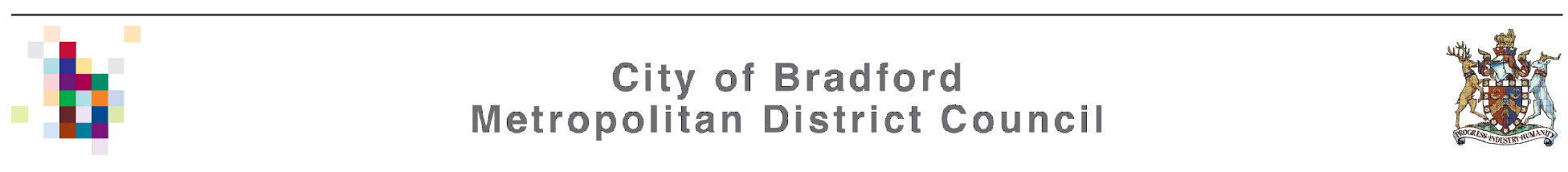 Social Emotional Mental Health(SEMH)Communication and Interaction (Autism)Scheduled courses- delivered virtuallyLearning Support (Cognition and Learning)Early Years & PVI SettingsPhysical and Medical Team (P&M)Please visit the following for full course options0-25 Specialist Teaching and Support Services http://www.skills4bradford.co.uk/Services/5179Please read the following:By booking you have accepted that the course is appropriate for your needs regardless of the post title you have stated.By booking you have accepted that you can access the course via Webex. If you wish to send a substitute delegate, please ensure you have informed us by emailing SCILTeam@bradford.gov.uk We will assume that this course is appropriate to their needs.Please book at least two weeks in advance of the course if possible.Once we have received your application the system will acknowledge receipt by email.If a course is cancelled you will be informed one week before the start of the course.You will be sent a link for the virtually course within the week before the start date.Two weeks before the start of the course our cancellation policy will be in place.Cancellation process is:100% refund 11 days or more before the course starts50% refund between 10 and 6 days before the course starts0% refund 5 days or fewer before the course startsAll contact will be with the email address specified on the application you make.All course correspondence will be via email.In case of any booking queries please email SCILTeam@bradford.gov.uk or telephone admin on 01274 439500.Invoices will be sent on or just after the course date.Social Emotional Mental Health(SEMH)Bradford Nurture Group Network MeetingsBooking required so we can give you access to the virtual meeting.Please book via the website link http://www.skills4bradford.co.uk/CourseProvider is: 0-25 Specialist Teaching and Support ServicesOpen to all staff who run a Nurture group, or are thinking of starting one, or just want to know what Nurture is all about, please book on to our FREE group to exchange ideas, meet like-minded people, and find out more about what it’s all about.

The group discuss a range of topics around Nurture.
Duration of the meeting is approx. 1hr. Run by a Specialist Teacher in SEMHAvailable dates14/10/2109/12/2117/02/2217/03/2219/05/2214/07/22PageCourse titleScheduled Course datePrice per delegate 4 Managing risk effectively and safely 07/10/21 9.30am-12.30pm £90  5 SEMH in the classroom - Guidance for NQTs/RQT’s 10/11/211pm – 4pm £905Managing behaviours in the classroom through understanding of attachment styles17/11/211pm-3pm£60Social Emotional Mental Health(SEMH)Social Emotional Mental Health(SEMH)Title Managing risk effectively & safelyDescription of courseWhen C/YP hit out, hurt staff and peers, or are a flight risk, emotions can be aroused and safety can be compromised. This course examines some of the underlying causes for the behaviour and suggests strategies to reduce the risk of these events occurring. The course also involves advice on writing an effective risk assessment, and how to record this kind of heightened behaviour effectively and any physical responses to it (such as the use of ‘Team Teach®’)All adults in a school have the legal power to use reasonable force to prevent a C/YP coming to physical harm. This course adds clarity, to what is often a grey area about who has the right to do what, and in which circumstances. This course is run VirtuallyDuration of the course is up to 3hrs.Price£90 per personSuitable for Senior/middle managers, SENDCos and inclusion leadsDelivered byA Specialist Teacher - Sara BurgessSocial Emotional Mental Health(SEMH)Social Emotional Mental Health(SEMH)TitleSEMH in the classroom - Guidance for NQTs/RQT’sDescription of courseThis course aims to support newly qualified and recently qualified teachers to:gain an understanding of SEMH needs in pupils develop strategies for managing behaviour through quality first teaching.be aware of how to create a socially and emotionally inclusive classroom environment. increase confidence to implement new strategies and engage in a feedback session on their effectiveness. This course is run VirtuallyDuration of the course is up to 3hrs.Price£90 per personSuitable for NQT’s and RQT’sDelivered byA Specialist Teacher  Amanda AldinSocial Emotional Mental Health(SEMH)Social Emotional Mental Health(SEMH)TitleManaging behaviours in the classroom through understanding of attachment stylesDescription of courseA child’s behaviour is not always what is seems.This course will explore the impact of Adverse Child Experiences (ACEs) and Trauma on a child’s Attachment Style and how that might present as negative behaviour in the classroom and impact on learning. It will help NQTs and RQTs identify pupils with insecure attachment relationships and share strategies on how to support them in the classroom and engage with adults in school to reduce barriers to learning  This course is run VirtuallyDuration of the course is up to 2hrs.Price£60 per personSuitable for NQT’s / RQT’s Delivered byMartina Woodworth & Alison CopleyPageCourse titleScheduled Course datePrice per delegate 6An Introduction to Autism06/10/21 3.30pm-5pm£457  Different Presentations of Autism12/10/213.30pm-5pmFree7 Understanding Sensory Difference14/10/213.30pm-5pm£457Supporting Children with Autism KS1-210/11/219am 3.30pm£1808Social Success - KS1-211/11/219am –12.pm£908Supporting Children with Autism Early Years16/11/21 23.11.21 9am-12pm£1808Teaching Children with Autism in KS1/2/KS3/418/11/219.30am – 3.30pm£180Communication and Interaction (Autism)Communication and Interaction (Autism)Title Introduction to Autism (KS1-4)Description of courseThis course introduces the main areas of difference between neurotypicals and those diagnosed with Autism. It explores the challenges experienced by pupils with Autism focusing on the four areas: Communication, Social Understanding, Information Processing, Sensory processing and helps professional to considers the impact these differences have on individual pupils in their daily life.This course is run Virtually.Price£45 per person  Suitable for SENco / Teacher / TA (all school staff)Delivered byA Specialist TeacherCommunication and Interaction (Autism)Communication and Interaction (Autism)Title  Autism - Different Presentations of AutismDescription of courseThis course helps to extend the knowledge of Autism by looking at and exploring the different ways Autism can present in individual children and young people. Participants will increase their ability to identify the different presentations and gain understanding of how best to meet these needs.This course is run VirtuallyPriceFreeSuitable for SENCo’sDelivered byA Specialist TeacherCommunication and Interaction (Autism)Communication and Interaction (Autism)Title  Understanding Sensory DifferenceDescription of courseThis course will explain the differing sensory needs of children and young people with communication and interaction needs and/or autism.
Participants will develop their understanding of sensory differences and gain a variety of strategies and resources to support children and young people’s sensory needs.This course is run Virtually. Price£45 per person Suitable for SENCO / Teacher / TADelivered byA Specialist TeacherCommunication and Interaction (Autism)Communication and Interaction (Autism)Title Supporting Children with Autism (KS1-2)Description of courseThis course explores a range of resources and strategies to support children with autism/communication and interaction difficulties in Key Stage 1 and 2. Participants will create an action plan to implement back in their setting.This course is run Virtually. Price£180 per person Suitable for TA/Support Staff in KS1/2Delivered byA Specialist TeacherCommunication and Interaction (Autism)Communication and Interaction (Autism)Title Autism Social Success (KS1-2)Description of courseThis course will explain the differences in social understanding for children with autism/communication and interaction differences. It will explore the skills that a child can develop through collaborative social interaction. Participants will gain practical skills and confidence to support children’s social understanding using a variety of strategies and resources.This course is run Virtually. Price£90 per person   Suitable for SENCo / Teacher / TADelivered byA Specialist PractitionerCommunication and Interaction (Autism)Communication and Interaction (Autism)Title Supporting Children with Autism (EY’s)Description of courseThis course shares practical knowledge of how to develop effective play, communication, social relationships, language and emotional regulation.  Participants will develop an understanding of how to best meet the needs of a range of children with a diagnosis of Autism and or Communication and Interaction needs in a mainstream Early Years setting.  This course is run Virtually. Attendance required on all sessions.Price£180 per person  Suitable for TA/Support Staff in the Early YearsDelivered byA Specialist TeacherCommunication and Interaction (Autism)Communication and Interaction (Autism)Title Teaching Children with Autism in (KS1/2/KS3/4)Description of courseThis course will recap the main areas of difference in autism and the impact these have on children. It will share practical strategies and resources to support meeting the needs of children with autism/social communication difficulties in a mainstream setting.This course is run Virtually. Price£180 per personSuitable for SENCo / TeacherDelivered byA Specialist TeacherPageCourse titleScheduled Course datePrice per delegate9New SENDCo Induction – 1 course 3 days21/10/2021 04/11/2021& 18/11/202 9am-12pm Free10Inclusive Classrooms - Supporting children with Learning difficulties in Primary 07/10/2021 9am -10.30am £45 10Inclusive Classrooms - Supporting children with Learning difficulties in Secondary07/10/2021 11am - 12:30pm £4511Supporting Children with Language Difficulties in the Classroom – KS1-4 – 3.5hrs - Scheduled14/10/219am-12.30pm£9011Alphabet Arc – KS1-3    03/11/219am-11.00am£6012Developing English Skills for SEN Pupils with English as an Additional Language (EAL)09/11/219am-12.00am£901220:20 Reading Intervention – KS1-411/11/21 & 25/11/219am-11.00am£12013How to use & Interpret the GL Assessment Dyslexia Portfolio – KS2-423/11/219am-12.30pm£90Learning Support (Cognition and Learning)Learning Support (Cognition and Learning)Title New SENDCo Induction (KS1-4)Description of courseThis course provides an overview of the role of the SENDCo and key information on SEN processes and support for pupils with SEND, from a range of LEA professionals.  The course also provides opportunities for networking with other SENDCO’s who are new to the role.This course is run Virtually, attendance needs to be on all 3 days.PriceFreeSuitable for New SENCosDelivered byA Specialist TeacherLearning Support (Cognition and Learning)Learning Support (Cognition and Learning)Title Inclusive Classrooms - Supporting children with Learning difficulties in Primary (KS1-2)Description of courseThis course looks at strategies to support pupils with learning difficulties in the classroom.It considers quality first teaching strategies to support literacy and numeracy and strategies to support language, memory and processing difficulties.  Participants will be provided with a comprehensive toolkit of resources.This course is run Virtually. Price£45 per person  Suitable for AllDelivered byA Specialist TeacherLearning Support (Cognition and Learning)Learning Support (Cognition and Learning)Title Inclusive Classrooms - Supporting children with Learning difficulties in Secondary (KS3-4)Description of courseThis course looks at strategies to support pupils with learning difficulties in the classroom.It looks at strategies to support quality first teaching and language. Examines memory and processing difficulties and provides a range of practical strategies.  It looks at strategies to support pupils with studies skills.Participants will be provided with a comprehensive toolkit of resources.This course is run Virtually. Price£45 per person  Suitable for AllLearning Support (Cognition and Learning)Learning Support (Cognition and Learning)Title Supporting Children with Language Difficulties in the Classroom (KS1-4)Description of courseThis course examines the processes involved in communication.  It looks at the types of difficulties in speech, language and communication that pupils may have.  It provides an assessment tool based on documents from the Communication Trust. It enables teachers to analyse results and consider interventions and quality first teaching strategies, which can be implemented to meet the needs of these pupils.This course is run Virtually. 2 x 1 ½ hrsPrice£90 per person Suitable for SENCo / Teacher / TADelivered byA Specialist TeacherLearning Support (Cognition and Learning)Learning Support (Cognition and Learning)Title Alphabet Arc (KS1-3)Description of courseThis course provides an overview of the Alphabet Arc intervention, it models a range of strategies and techniques using the Alphabet Arc which support the development of early phonological awareness, reading and spelling skills.  Participants will be provided with a range of resources that they will be able to use in schools.This course is run VirtuallyPrice£60 per person Suitable for SENCo / Teacher / TADelivered byA Specialist PractitionerLearning Support (Cognition and Learning)Learning Support (Cognition and Learning)Title Developing English Skills for SEN Pupils with English as an Additional Language (EAL)  (KS1-2)Description of courseThis course trains teaching assistants to deliver an intervention to pupils struggling to develop English as an additional language.  The intervention can be delivered in small groups or on a one-to-one basis. It provides a range of resources and practical strategies to teach vocabulary and sentence construction skills.This course is run Virtually.Price£90 per person Suitable for SENCo / TADelivered byA Specialist TeacherLearning Support (Cognition and Learning)Learning Support (Cognition and Learning)Title 20:20 Reading Intervention (KS1-4)Description of course20 – 20 reading is evidence based, practical, holistic and successful intervention, which draws on Catch Up Literacy, Wave 3 Literacy and Reading Recovery principles.  This is a practical course which includes demonstrations and practical activities. TAs and SENDCOs will develop the skills to assess children’s reading skills and then plan and deliver 1:1 sessions for struggling readers.  It is suitable for children in the primary phase, who are reading at least 6 months below their chronological age, or students with SEND in the secondary phase.The course trains SENCos, teachers and teaching assistants how to use the assessment tools, interpret the results and create a pupil profile and additional support plan which can be used to plan steps to move pupils’ learning forward.This course is run Virtually. Attendance needed for both sessions.Price£120 per person Suitable for Teaching Assistants & SENCos (ideally the SENCo will attend with their TAs so they can manage the intervention)Delivered byLearning Support (Cognition and Learning)Learning Support (Cognition and Learning)Title How to use & Interpret the GL Assessment Dyslexia Portfolio (KS2-4)Description of courseThis course will provide participants with knowledge and information about how to administer and interpret the Dyslexia Portfolio.  It includes a range of case studies to demonstrate how to interpret the results and use them to inform provision.This course is run Virtually.Price£90 per personSuitable for KS2,3 & 4 Delivered byA Specialist TeacherPageCourse titleScheduled Course datePrice per delegate14SENCO Forum – Transition (PVI settings) - Passive13/09/21 11/10/21 08/11/21 13/12/21 Free15 SENCO Forum – Early Years Inclusion Funding (PVI & Early Years Settings) - Passive13/09/21 11/10/21 08/11/21 13/12/21Free15Identification & Assessment of Need for Children with SEND in the Early Years02/11/21£45Early Years – PVI SettingsEarly Years – PVI SettingsTitleSENCO Forum – Transition (PVI settings)Description of courseScheduled – PASSIVEThe SENCO Forum on Transition aims to provide PVI SENCO’s with an opportunity to:
Explore their current practice linked to supporting the transition of children with SEND; looking at what’s working well and any barriers they may have encountered.Explore how moving forward we can work to reduce barriers and further support smooth transitions for children with SEND.Signpost you to optional documentation (My Support Plan) to support transition.During of course – Powerpoint 20-30 minutes long.PriceFREESuitable for SENCOs in Early Years Private, Voluntary and Independent settings looking to develop their role in promoting and supporting inclusive practice for children with SEND.Delivered byAccess & Inclusion OfficersEarly Years – PVI SettingsEarly Years – PVI SettingsTitleSENCO Forum – Early Years Inclusion Funding (PVI and Early Years Settings)Description of courseScheduled – PASSIVEThis virtual SENCO Forum with audio narration provides an overview of The Early Years Inclusion Funding model and application form.
The Early Years Inclusion Funding’ SENCO Forum will provide Senco’s with:
An overview of the Early Years Inclusion Funding model.Information on the eligibility criteria.Early Years Inclusion Funding payment information.Guidance on completing the Early Years Inclusion Funding application form.Links to further information and how to access further support when completing Early Years Inclusion Panel paperwork.NB. In preparation for accessing this Senco Forum please download and print a copy of the Early Years Inclusion Funding Request form from https://bso.bradford.gov.uk/content/early-years-inclusion-funding#Eligibility. You will then be able to cross reference to this during the virtual Senco Forum.During of course – Powerpoint approximately 30 minutes long.PriceFREESuitable for SENCOs in Early Years Private, Voluntary and Independent settings looking to develop their role in promoting and supporting inclusive practice for children with SEND.Delivered byAccess & Inclusion OfficersEarly Years  Early Years  TitleNEW Identification & Assessment of Need for Children with SEND in the EY’s Description of courseThis course will introduce strategies and approaches to help identify a child's primary need. It will also provide an overview of assessment tools and guidance on involving parent/carers. This course is run VirtuallyPrice £45 per person Suitable for SENCo & Teacher.Delivered by A Specialist TeacherPageCourse titleScheduled Course datePrice per delegate16Developing your understanding of handwriting - a practical guide - Primary - full day25/11/2021 £90Physical and Medical Team (P&M)Physical and Medical Team (P&M)TitleDeveloping your understanding of handwriting - a practical guideDescription of courseDo you have children who struggle to learn to handwrite? This course will provide an introduction to the skills needed when children learn to handwrite and how these can be supported in school. It will cover how to assess handwriting progression and how to plan interventions if progress is not being made.Cancellation fees apply.course is run VirtuallyPrice £90 per personSuitable for SENCo & Teacher.Delivered by A Specialist Teacher